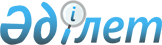 Теректі аудандық мәслихатының 2015 жылғы 25 желтоқсандағы № 32-2 "2016-2018 жылдарға арналған аудандық бюджет туралы" шешіміне өзгерістер мен толықтырулар енгізу туралы
					
			Күшін жойған
			
			
		
					Батыс Қазақстан облысы Теректі аудандық мәслихатының 2016 жылғы 8 тамыздағы № 6-2 шешімі. Батыс Қазақстан облысының Әділет департаментінде 2016 жылғы 18 тамызда № 4523 болып тіркелді. Күші жойылды - Батыс Қазақстан облысы Теректі аудандық мәслихатының 2017 жылғы 14 наурыздағы № 10-2 шешімімен      Ескерту. Күші жойылды - Батыс Қазақстан облысы Теректі аудандық мәслихатының 14.03.2017 № 10-2 шешімімен (алғашқы ресми жарияланған күнінен бастап қолданысқа енгізіледі).

      Қазақстан Республикасының 2008 жылғы 4 желтоқсандағы Бюджет кодексіне және Қазақстан Республикасының 2001 жылғы 23 қаңтардағы "Қазақстан Республикасындағы жергілікті мемлекеттік басқару және өзін-өзі басқару туралы" Заңына сәйкес Теректі аудандық мәслихат ШЕШІМ ҚАБЫЛДАДЫ:

      1. Теректі аудандық мәслихатының 2015 жылғы 25 желтоқсандағы №32-2 "2016-2018 жылдарға арналған аудандық бюджет туралы" шешіміне (Нормативтік құқықтық актілерді мемлекеттік тіркеу тізілімінде №4221 тіркелген, 2016 жылғы 16 қаңтардағы "Сатып Алу Ақпарат" газетінде жарияланған) мынадай өзгерістер мен толықтырулар енгізілсін:

      1 - тармақ мынадай редакцияда жазылсын:

      "1. 2016-2018 жылдарға арналған аудандық бюджет 1, 2 және 3- қосымшаларға сәйкес, соның ішінде 2016 жылға келесі көлемдерде бекітілсін:

      1) кірістер – 5 670 631 мың теңге:

      салықтық түсімдер – 943 387 мың теңге;

      салықтық емес түсімдер – 214 мың теңге;

      негізгі капиталды сатудан түсетін түсімдер – 7 006 мың теңге; 

      трансферттер түсімі – 4 720 024 мың теңге;

      2) шығындар – 5 810 206 мың теңге;

      3) таза бюджеттік кредиттеу – 66 275 мың теңге:

      бюджеттік кредиттер – 95 618 мың теңге;

      бюджеттік кредиттерді өтеу – 29 343 мың теңге;

      4) қаржы активтерімен операциялар бойынша сальдо – 0 теңге:

      қаржы активтерін сатып алу – 0 теңге;

      мемлекеттің қаржы активтерін сатудан түсетін түсімдер – 0 теңге;

      5) бюджет тапшылығы (профициті) – -205 850 мың теңге;

      6) бюджет тапшылығын қаржыландыру (профицитін пайдалану) – 205 850 мың теңге:

      қарыздар түсімі – 95 445 мың теңге;

      қарыздарды өтеу – 29 343 мың теңге;

      бюджет қаражатының пайдаланылатын қалдықтары – 139 748 мың теңге.";

      4- тармақтың 1) тармақшасында:

      бірінші абзац мынадай редакцияда жазылсын:

      "1) республикалық бюджеттен жалпы сомасы 1 258 912 мың теңге:";

      жетінші абзац мынадай редакцияда жазылсын:

      "жергілікті бюджеттерден қаржыландырылатын азаматтық қызметшілерге еңбекақы төлеу жүйесінің жаңа моделіне көшуге, сондай-ақ оларға лауазымдық айлықақыларына ерекше еңбек жағдайлары үшін ай сайынғы үстемеақы төлеуге – 937 506 мың теңге;";

      4- тармақтың 2) тармақшасында:

      бірінші абзац мынадай редакцияда жазылсын:

      "2) облыстық бюджеттен жалпы сомасы 250 916 мың теңге:";

      екінші абзац мынадай редакцияда жазылсын:

      "балалар мен жасөспірімдердің психикалық денсаулығын зерттеуге және психологиялық-медициналық және педагогикалық консультациялық көмек көрсетуге – 6 701 мың теңге;";

      сегізінші абзац мынадай редакцияда жазылсын:

      "Ұзынкөл ауылының әлеуметтік нысандарын газбен жабдықтауға – 34 475 мың теңге;";

      мынадай мазмұндағы тоғызыншы абзацпен толықтырылсын:

      "ұлттық бірыңғай тестілеуге дайындық бағдарламасы бойынша виртуалды білім берудің кешенін пайдалануға қызмет ақысын төлеуге "iTest", "BilimLand", "iMektep" – 1 710 мың теңге;";

      мынадай мазмұндағы оныншы абзацпен толықтырылсын:

      "кәмелет жасқа толмағандар арасындағы суицидтың алдын алу жобасын жүзеге асыруға – 1 122 мың теңге;";

      мынадай мазмұндағы он бірінші абзацпен толықтырылсын:

      "мектептерде көптілдікті енгізуге – 10 809 мың теңге;";

      мынадай мазмұндағы он екінші абзацпен толықтырылсын:

      "Роботтық техника" базалық жиынтығын сатып алуға – 32 558 мың теңге;";

      мынадай мазмұндағы он үшінші абзацпен толықтырылсын:

      "Батыс Қазақстан облысы Теректі ауданы Приречный ауылының Приречный жалпы орта білім беретін мектебі ғимаратын күрделі жөндеу – 20 106 мың теңге;";

      мынадай мазмұндағы он төртінші абзацпен толықтырылсын:

      "ауру мал иелеріне 50% өтеуге – 39 411 мың теңге;";

      мынадай мазмұндағы он бесінші абзацпен толықтырылсын:

      "анықталмаған сібір жарасы көмiнділері орындарын анықтауға және зертханалық зерттеулер жүргізуге – 16 340 мың теңге;";

      мынадай мазмұндағы он алтыншы абзацпен толықтырылсын:

      "су қоймаларының жер актілері мен техникалық паспорттарын әзірлеуге – 10 715 мың теңге;";

      мынадай мазмұндағы он жетінші абзацпен толықтырылсын:

      "Батыс Қазақстан облысы Теректі ауданы Тоқпай ауылындағы толық жоспарлау жобасы электр желісінің құрылысы – 1 000 мың теңге;";

      мынадай мазмұндағы он сегізінші абзацпен толықтырылсын:

      "Батыс Қазақстан облысы Теректі ауданы Юбилейное ауылындағы толық жоспарлау жобасы электр желісінің құрылысы – 1 000 мың теңге;";

      мынадай мазмұндағы он тоғызыншы абзацпен толықтырылсын:

      "Батыс Қазақстан облысы Теректі ауданы Ақжайық ауылындағы толық жоспарлау жобасы электрмен жабдықтау желісінің құрылысы – 1 000 мың теңге;";

      аталған шешімнің 1-қосымшасы осы шешімнің қосымшасына сәйкес жаңа редакцияда жазылсын.

      2. Аудандық мәслихат аппаратының басшысы (В.Мустивко) осы шешімді әділет органдарында мемлекеттік тіркелуін, "Әділет" ақпараттық-құқықтық жүйесінде және бұқаралық ақпарат құралдарында оның ресми жариялануын қамтамасыз етсін.

      3. Осы шешім 2016 жылдың 1 қаңтарынан бастап қолданысқа енгізіледі.

 2016 жылға арналған аудандық бюджет            мың теңге


					© 2012. Қазақстан Республикасы Әділет министрлігінің «Қазақстан Республикасының Заңнама және құқықтық ақпарат институты» ШЖҚ РМК
				
      Сессия төрайымы

Ж. Уразгалиева

      Аудандық
мәслихат хатшысы

Ә. Нұрғалиев
Теректі аудандық мәслихатының
2016 жылғы 8 тамыздағы №6-2
шешіміне қосымшаТеректі аудандық мәслихатының
2015 жылғы 25 желтоқсандағы
№32-2 шешіміне 1-қосымшаСанаты

Санаты

Санаты

Санаты

Санаты

Сомасы

Сыныбы

Сыныбы

Сыныбы

Сыныбы

Сомасы

Iшкi сыныбы

Iшкi сыныбы

Iшкi сыныбы

Сомасы

Ерекшелігі

Ерекшелігі

Сомасы

Атауы

Сомасы

1) Кірістер

 5 670 631

1

Салықтық түсімдер

943 387

01

Табыс салығы

387 840

2

Жеке табыс салығы

387 840

03

Әлеуметтiк салық

310 000

1

Әлеуметтік салық

310 000

04

Меншiкке салынатын салықтар

222 196

1

Мүлiкке салынатын салықтар

173 575

3

Жер салығы

4 705

4

Көлiк құралдарына салынатын салық

38 313

5

Бірыңғай жер салығы

5 603

05

Тауарларға, жұмыстарға және қызметтерге салынатын iшкi салықтар

20 592

2

Акциздер

9 882

3

Табиғи және басқа да ресурстарды пайдаланғаны үшiн түсетiн түсiмдер

4 000

4

Кәсiпкерлiк және кәсiби қызметтi жүргiзгенi үшiн алынатын алымдар

6 710

07

Басқа да салықтар

45

1

Басқа да салықтар

45

08

Заңдық маңызы бар әрекеттерді жасағаны және (немесе) оған уәкілеттігі бар мемлекеттік органдар немесе лауазымды адамдар құжаттар бергені үшін алынатын міндетті төлемдер

2 714

1

Мемлекеттік баж

2 714

2

Салықтық емес түсiмдер

214

04

Мемлекеттік бюджеттен қаржыландырылатын, сондай-ақ Қазақстан Республикасы Ұлттық Банкінің бюджетінен (шығыстар сметасынан) ұсталатын және қаржыландырылатын мемлекеттік мекемелер салатын айыппұлдар, өсімпұлдар, санкциялар, өндіріп алулар

49

1

Мұнай секторы ұйымдарынан түсетін түсімдерді қоспағанда, мемлекеттік бюджеттен қаржыландырылатын, сондай-ақ Қазақстан Республикасы Ұлттық Банкінің бюджетінен (шығыстар сметасынан) ұсталатын және қаржыландырылатын мемлекеттік мекемелер салатын айыппұлдар, өсімпұлдар, санкциялар, өндіріп алулар

49

06

Басқа да салықтық емес түсiмдер

165

1

Басқа да салықтық емес түсiмдер

165

3

Негізгі капиталды сатудан түсетін түсімдер

7 006

01

Мемлекеттік мекемелерге бекітілген мемлекеттік мүлікті сату

421

1

Мемлекеттік мекемелерге бекітілген мемлекеттік мүлікті сату

421

03

Жердi және материалдық емес активтердi сату

6 585

1

Жерді сату

6 585

4

Трансферттер түсімі

4 720 024

02

Мемлекеттiк басқарудың жоғары тұрған органдарынан түсетiн трансферттер

4 720 024

2

Облыстық бюджеттен түсетiн трансферттер

4 720 024

Функционалдық топ

Функционалдық топ

Функционалдық топ

Функционалдық топ

Функционалдық топ

Сомасы

Функционалдық кіші топ

Функционалдық кіші топ

Функционалдық кіші топ

Функционалдық кіші топ

Сомасы

Бюджеттік бағдарламалардың әкiмшiсi

Бюджеттік бағдарламалардың әкiмшiсi

Бюджеттік бағдарламалардың әкiмшiсi

Сомасы

Бағдарлама

Бағдарлама

Сомасы

Атауы

Сомасы

2) Шығындар

 5 810 206

01

Жалпы сипаттағы мемлекеттік қызметтер

496 067

1

Мемлекеттiк басқарудың жалпы функцияларын орындайтын өкiлдi, атқарушы және басқа органдар

448 933

112

Аудан (облыстық маңызы бар қала) мәслихатының аппараты

19 412

001

Аудан (облыстық маңызы бар қала) мәслихатының қызметін қамтамасыз ету жөніндегі қызметтер

19 162

003

Мемлекеттік органның күрделі шығыстары

250

122

Аудан (облыстық маңызы бар қала) әкімінің аппараты

114 405

001

Аудан (облыстық маңызы бар қала) әкімінің қызметін қамтамасыз ету жөніндегі қызметтер

108 171

003

Мемлекеттік органның күрделі шығыстары

6 234

123

Қаладағы аудан, аудандық маңызы бар қала, кент, ауыл, ауылдық округ әкімінің аппараты

315 116

001

Қаладағы аудан, аудандық маңызы бар қаланың, кент, ауыл, ауылдық округ әкімінің қызметін қамтамасыз ету жөніндегі қызметтер

298 522

022

Мемлекеттік органның күрделі шығыстары

16 594

9

Жалпы сипаттағы өзге де мемлекеттiк қызметтер

47 134

458

Ауданның (облыстық маңызы бар қаланың) тұрғын үй-коммуналдық шаруашылығы, жолаушылар көлігі және автомобиль жолдары бөлімі 

21 945

001

Жергілікті деңгейде тұрғын үй-коммуналдық шаруашылығы, жолаушылар көлігі және автомобиль жолдары саласындағы мемлекеттік саясатты іске асыру жөніндегі қызметтер

20 765

013

Мемлекеттік органның күрделі шығыстары

1 180

459

Ауданның (облыстық маңызы бар қаланың) экономика және қаржы бөлімі

25 189

001

Ауданның (облыстық маңызы бар қаланың) экономикалық саясаттын қалыптастыру мен дамыту, мемлекеттік жоспарлау, бюджеттік атқару және коммуналдық меншігін басқару саласындағы мемлекеттік саясатты іске асыру жөніндегі қызметтер

25 189

02

Қорғаныс

30 764

1

Әскери мұқтаждар

6 492

122

Аудан (облыстық маңызы бар қала) әкімінің аппараты

6 492

005

Жалпыға бірдей әскери міндетті атқару шеңберіндегі іс-шаралар

6 492

2

Төтенше жағдайлар жөнiндегi жұмыстарды ұйымдастыру

24 272

122

Аудан (облыстық маңызы бар қала) әкімінің аппараты

24 272

006

Аудан (облыстық маңызы бар қала) ауқымындағы төтенше жағдайлардың алдын алу және оларды жою

8 500

007

Аудандық (қалалық) ауқымдағы дала өрттерінің, сондай-ақ мемлекеттік өртке қарсы қызмет органдары құрылмаған елдi мекендерде өрттердің алдын алу және оларды сөндіру жөніндегі іс-шаралар

15 772

03

Қоғамдық тәртіп, қауіпсіздік, құқықтық, сот, қылмыстық-атқару қызметі

8 088

9

Қоғамдық тәртіп және қауіпсіздік саласындағы басқа да қызметтер

8 088

458

Ауданның (облыстық маңызы бар қаланың) тұрғын үй- коммуналдық шаруашылығы, жолаушылар көлігі және автомобиль жолдары бөлімі

8 088

021

Елдi мекендерде жол қозғалысы қауiпсiздiгін қамтамасыз ету

8 088

04

Білім беру

3 664 976

1

Мектепке дейiнгi тәрбие және оқыту

315 520

464

Ауданның (облыстық маңызы бар қаланың) білім бөлімі

315 520

009

Мектепке дейінгі тәрбие мен оқыту ұйымдарының қызметін қамтамасыз ету

243 165

040

Мектепке дейінгі білім беру ұйымдарында мемлекеттік білім беру тапсырысын іске асыруға

72 355

2

Бастауыш, негізгі орта және жалпы орта білім беру

3 200 214

123

Қаладағы аудан, аудандық маңызы бар қала, кент, ауыл, ауылдық округ әкімінің аппараты

23 191

005

Ауылдық жерлерде балаларды мектепке дейін тегін алып баруды және кері алып келуді ұйымдастыру

23 191

457

Ауданның (облыстық маңызы бар қаланың) мәдениет, тілдерді дамыту, дене шынықтыру және спорт бөлімі

33 549

017

Балалар мен жасөспірімдерге спорт бойынша қосымша білім беру

33 549

464

Ауданның (облыстық маңызы бар қаланың) білім бөлімі

3 143 474

003

Жалпы білім беру

2 946 527

006

Балаларға қосымша білім беру 

196 947

9

Білім беру саласындағы өзге де қызметтер

149 242

464

Ауданның (облыстық маңызы бар қаланың) білім бөлімі

149 242

001

Жергілікті деңгейде білім беру саласындағы мемлекеттік саясатты іске асыру жөніндегі қызметтер

13 710

005

Ауданның (облыстык маңызы бар қаланың) мемлекеттік білім беру мекемелер үшін оқулықтар мен оқу-әдiстемелiк кешендерді сатып алу және жеткізу

43 290

007

Аудандық (қалалық) ауқымдағы мектеп олимпиадаларын және мектептен тыс іс-шараларды өткiзу

2 359

015

Жетім баланы (жетім балаларды) және ата-аналарының қамқорынсыз қалған баланы (балаларды) күтіп-ұстауға қамқоршыларға (қорғаншыларға) ай сайынға ақшалай қаражат төлемі

14 551

029

Балалар мен жасөспірімдердің психикалық денсаулығын зерттеу және халыққа психологиялық-медициналық-педагогикалық консультациялық көмек көрсету

8 575

067

Ведомстволық бағыныстағы мемлекеттік мекемелерінің және ұйымдарының күрделі шығыстары

66 280

068

Халықтың компьютерлік сауаттылығын арттыруды қамтамасыз ету

477

05

Денсаулық сақтау

191

9

Денсаулық сақтау саласындағы өзге де қызметтер

191

123

Қаладағы аудан, аудандық маңызы бар қала, кент, ауыл, ауылдық округ әкімінің аппараты

191

002

Шұғыл жағдайларда сырқаты ауыр адамдарды дәрігерлік көмек көрсететін ең жақын денсаулық сақтау ұйымына дейін жеткізуді ұйымдастыру

191

06

Әлеуметтiк көмек және әлеуметтiк қамсыздандыру

283 303

1

Әлеуметтiк қамсыздандыру

46 561

451

Ауданның (облыстық маңызы бар қаланың) жұмыспен қамту және әлеуметтік бағдарламалар бөлімі

39 314

005

Мемлекеттік атаулы әлеуметтік көмек 

3 435

016

18 жасқа дейінгі балаларға мемлекеттік жәрдемақылар

35 879

464

Ауданның (облыстық маңызы бар қаланың) білім бөлімі

7 247

030

Патронат тәрбиешілерге берілген баланы (балаларды) асырап бағу 

7 247

2

Әлеуметтiк көмек

197 999

451

Ауданның (облыстық маңызы бар қаланың) жұмыспен қамту және әлеуметтік бағдарламалар бөлімі

197 999

002

Жұмыспен қамту бағдарламасы

45 750

006

Тұрғын үйге көмек көрсету

1 598

007

Жергілікті өкілетті органдардың шешімі бойынша мұқтаж азаматтардың жекелеген топтарына әлеуметтік көмек

44 047

010

Үйден тәрбиеленіп оқытылатын мүгедек балаларды материалдық қамтамасыз ету

1 155

014

Мұқтаж азаматтарға үйде әлеуметтiк көмек көрсету

73 451

017

Мүгедектерді оңалту жеке бағдарламасына сәйкес, мұқтаж мүгедектерді міндетті гигиеналық құралдармен және ымдау тілі мамандарының қызмет көрсетуін, жеке көмекшілермен қамтамасыз ету

31 998

9

Әлеуметтiк көмек және әлеуметтiк қамтамасыз ету салаларындағы өзге де қызметтер

38 743

451

Ауданның (облыстық маңызы бар қаланың) жұмыспен қамту және әлеуметтік бағдарламалар бөлімі

35 062

001

Жергілікті деңгейде халық үшін әлеуметтік бағдарламаларды жұмыспен қамтуды қамтамасыз етуді іске асыру саласындағы мемлекеттік саясатты іске асыру жөніндегі қызметтер 

33 565

011

Жәрдемақыларды және басқа да әлеуметтік төлемдерді есептеу, төлеу мен жеткізу бойынша қызметтерге ақы төлеу

1 497

458

Ауданның (облыстық маңызы бар қаланың) тұрғын үй-коммуналдық шаруашылығы, жолаушылар көлігі және автомобиль жолдары бөлімі

3 681

050

Қазақстан Республикасында мүгедектердің құқықтарын қамтамасыз ету және өмір сүру сапасын жақсарту жөніндегі 2012 - 2018 жылдарға арналған іс-шаралар жоспарын іске асыру

3 681

07

Тұрғын үй-коммуналдық шаруашылық

472 382

1

Тұрғын үй шаруашылығы

224 172

458

Ауданның (облыстық маңызы бар қаланың) тұрғын үй-коммуналдық шаруашылығы, жолаушылар көлігі және автомобиль жолдары бөлімі

24 115

003

Мемлекеттік тұрғын үй қорының сақталуын ұйымдастыру

3 870

004

Азаматтардың жекелеген санаттарын тұрғын үймен қамтамасыз ету

1 045

041

Жұмыспен қамту 2020 жол картасы бойынша қалаларды және ауылдық елді мекендерді дамыту шеңберінде объектілерді жөндеу

19 200

464

Ауданның (облыстық маңызы бар қаланың) білім бөлімі

38 927

026

Жұмыспен қамту 2020 жол картасы бойынша қалаларды және ауылдық елді мекендерді дамыту шеңберінде объектілерді жөндеу

38 927

466

Ауданның (облыстық маңызы бар қаланың) сәулет, қала құрылысы және құрылыс бөлімі

161 130

003

Коммуналдық тұрғын үй қорының тұрғын үйін жобалау және (немесе) салу, реконструкциялау

5 500

004

Инженерлік-коммуникациялық инфрақұрылымды жобалау, дамыту және (немесе) жайластыру

155 630

2

Коммуналдық шаруашылық

144 848

123

Қаладағы аудан, аудандық маңызы бар қала, кент, ауыл, ауылдық округ әкімінің аппараты

400

014

Елді мекендерді сумен жабдықтауды ұйымдастыру

400

458

Ауданның (облыстық маңызы бар қаланың) тұрғын үй- коммуналдық шаруашылығы, жолаушылар көлігі және автомобиль жолдары бөлімі

45 250

012

Сумен жабдықтау және су бұру жүйесінің жұмыс істеуі

45 250

466

Ауданның (облыстық маңызы бар қаланың) сәулет, қала құрылысы және құрылыс бөлімі

99 198

005

Коммуналдық шаруашылығын дамыту

53 308

058

Елді мекендердегі сумен жабдықтау және су бұру жүйелерін дамыту

45 890

3

Елді-мекендерді көркейту

103 362

123

Қаладағы аудан, аудандық маңызы бар қала, кент, ауыл, ауылдық округ әкімінің аппараты

99 713

008

Елді мекендердегі көшелерді жарықтандыру

48 283

011

Елді мекендерді абаттандыру мен көгалдандыру

51 430

458

Ауданның (облыстық маңызы бар қаланың) тұрғын үй- коммуналдық шаруашылығы, жолаушылар көлігі және автомобиль жолдары бөлімі

3 649

016

Елдi мекендердiң санитариясын қамтамасыз ету

3 000

018

Елдi мекендердi абаттандыру және көгалдандыру

649

08

Мәдениет, спорт, туризм және ақпараттық кеңістiк

455 894

1

Мәдениет саласындағы қызмет

250 215

457

Ауданның (облыстық маңызы бар қаланың) мәдениет, тілдерді дамыту, дене шынықтыру және спорт бөлімі

250 215

003

Мәдени-демалыс жұмысын қолдау

250 215

2

Спорт

19 494

457

Ауданның (облыстық маңызы бар қаланың) мәдениет, тілдерді дамыту, дене шынықтыру және спорт бөлімі

19 494

008

Ұлттық және бұқаралық спорт түрлерін дамыту

16 008

009

Аудандық (облыстық маңызы бар қалалық) деңгейде спорттық жарыстар өткiзу

1 101

010

Әртүрлi спорт түрлерi бойынша аудан (облыстық маңызы бар қала) құрама командаларының мүшелерiн дайындау және олардың облыстық спорт жарыстарына қатысуы

2 385

3

Ақпараттық кеңiстiк

119 829

456

Ауданның (облыстық маңызы бар қаланың) ішкі саясат бөлімі

10 260

002

Мемлекеттік ақпараттық саясат жүргізу жөніндегі қызметтер

10 260

457

Ауданның (облыстық маңызы бар қаланың) мәдениет, тілдерді дамыту, дене шынықтыру және спорт бөлімі

109 569

006

Аудандық (қалалық) кiтапханалардың жұмыс істеуі

109 569

9

Мәдениет, спорт, туризм және ақпараттық кеңiстiктi ұйымдастыру жөнiндегi өзге де қызметтер

66 356

456

Ауданның (облыстық маңызы бар қаланың) ішкі саясат бөлімі

40 216

001

Жергілікті деңгейде ақпарат, мемлекеттілікті нығайту және азаматтардың әлеуметтік сенімділігін қалыптастыру саласында мемлекеттік саясатты іске асыру жөніндегі қызметтер 

14 223

003

Жастар саясаты саласында іс-шараларды іске асыру

24 993

006

Мемлекеттік органның күрделі шығыстары

1 000

457

Ауданның (облыстық маңызы бар қаланың) мәдениет, тілдерді дамыту, дене шынықтыру және спорт бөлімі

26 140

001

Жергілікті деңгейде мәдениет, тілдерді дамыту, дене шынықтыру және спорт саласында мемлекеттік саясатты іске асыру жөніндегі қызметтер

12 343

014

Мемлекеттік органның күрделі шығыстары

210

032

Ведомстволық бағыныстағы мемлекеттік мекемелерінің және ұйымдарының күрделі шығыстары

13 587

10

Ауыл, су, орман, балық шаруашылығы, ерекше қорғалатын табиғи аумақтар, қоршаған ортаны және жануарлар дүниесін қорғау, жер қатынастары

223 510

1

Ауыл шаруашылығы

154 504

459

Ауданның (облыстық маңызы бар қаланың) экономика және қаржы бөлімі

26 463

099

Мамандардың әлеуметтік көмек көрсетуі жөніндегі шараларды іске асыру

26 463

462

Ауданның (облыстық маңызы бар қаланың) ауыл шаруашылығы бөлімі

24 631

001

Жергілікті деңгейде ауыл шаруашылығы саласындағы мемлекеттік саясатты іске асыру жөніндегі қызметтер

24 466

006

Мемлекеттік органның күрделі шығыстары

165

466

Ауданның (облыстық маңызы бар қаланың) сәулет, қала құрылысы және құрылыс бөлімі

5 855

010

Ауыл шаруашылығы объектілерін дамыту

5 855

473

Ауданның (облыстық маңызы бар қаланың) ветеринария бөлімі

97 555

001

Жергілікті деңгейде ветеринария саласындағы мемлекеттік саясатты іске асыру жөніндегі қызметтер

18 132

003

Мемлекеттік органның күрделі шығыстары

3 822

005

Мал көмінділерінің (биотермиялық шұңқырлардың) жұмыс істеуін қамтамасыз ету

18 962

006

Ауру жануарларды санитарлық союды ұйымдастыру

1 908

007

Қаңғыбас иттер мен мысықтарды аулауды және жоюды ұйымдастыру

1 516

008

Алып қойылатын және жойылатын ауру жануарлардың, жануарлардан алынатын өнімдер мен шикізаттың құнын иелеріне өтеу

6 743

009

Жануарлардың энзоотиялық аурулары бойынша ветеринариялық іс-шараларды жүргізу

5 531

010

Ауыл шаруашылығы жануарларын сәйкестендіру жөніндегі іс-шараларды өткізу

1 500

047

Жануарлардың саулығы мен адамның денсаулығына қауіп төндіретін, алып қоймай залалсыздандырылған (зарарсыздандырылған) және қайта өңделген жануарлардың, жануарлардан алынатын өнімдер мен шикізаттың құнын иелеріне өтеу

39 441

6

Жер қатынастары

14 237

463

Ауданның (облыстық маңызы бар қаланың) жер қатынастары бөлімі

14 237

001

Аудан (облыстық маңызы бар қала) аумағында жер қатынастарын реттеу саласындағы мемлекеттік саясатты іске асыру жөніндегі қызметтер

12 502

003

Елдi мекендердi жер-шаруашылық орналастыру

1 500

007

Мемлекеттік органның күрделі шығыстары

235

9

Ауыл, су, орман, балық шаруашылығы, қоршаған ортаны қорғау және жер қатынастары саласындағы басқа да қызметтер

54 769

473

Ауданның (облыстық маңызы бар қаланың) ветеринария бөлімі

54 769

011

Эпизоотияға қарсы іс-шаралар жүргізу

54 769

11

Өнеркәсіп, сәулет, қала құрылысы және құрылыс қызметі

21 128

2

Сәулет, қала құрылысы және құрылыс қызметі

21 128

466

Ауданның (облыстық маңызы бар қаланың) сәулет, қала құрылысы және құрылыс бөлімі

21 128

001

Құрылыс, облыс қалаларының, аудандарының және елді мекендерінің сәулеттік бейнесін жақсарту саласындағы мемлекеттік саясатты іске асыру және ауданның (облыстық маңызы бар қаланың) аумағын оңтайла және тиімді қала құрылыстық игеруді қамтамасыз ету жөніндегі қызметтер 

21 128

12

Көлік және коммуникация

36 525

1

Автомобиль көлігі

36 525

123

Қаладағы аудан, аудандық маңызы бар қала, кент, ауыл, ауылдық округ әкімінің аппараты

2 841

013

Аудандық маңызы бар қалаларда, кенттерде, ауылдарда, ауылдық округтерде автомобиль жолдарының жұмыс істеуін қамтамасыз ету

2 841

458

Ауданның (облыстық маңызы бар қаланың) тұрғын үй-коммуналдық шаруашылығы, жолаушылар көлігі және автомобиль жолдары бөлімі

33 684

023

Автомобиль жолдарының жұмыс істеуін қамтамасыз ету

28 236

045

Аудандық маңызы бар автомобиль жолдарын және елді-мекендердің көшелерін күрделі және орташа жөндеу

5 448

13

Басқалар

50 935

3

Кәсiпкерлiк қызметтi қолдау және бәсекелестікті қорғау

9 600

469

Ауданның (облыстық маңызы бар қаланың) кәсіпкерлік бөлімі

9 600

001

Жергілікті деңгейде кәсіпкерлікті дамыту саласындағы мемлекеттік саясатты іске асыру жөніндегі қызметтер

9 600

9

Басқалар

41 335

123

Қаладағы аудан, аудандық маңызы бар қала, кент, ауыл, ауылдық округ әкімінің аппараты

33 823

040

"Өңірлерді дамыту" Бағдарламасы шеңберінде өңірлерді экономикалық дамытуға жәрдемдесу бойынша шараларды іске асыру

33 823

459

Ауданның (облыстық маңызы бар қаланың) экономика және қаржы бөлімі

7 512

012

Ауданның (облыстық маңызы бар қаланың) жергілікті атқарушы органының резерві 

7 512

14

Борышқа қызмет көрсету

46

1

Борышқа қызмет көрсету

46

459

Ауданның (облыстық маңызы бар қаланың) экономика және қаржы бөлімі

46

021

Жергілікті атқарушы органдардың облыстық бюджеттен қарыздар бойынша сыйақылар мен өзге де төлемдерді төлеу бойынша борышына қызмет көрсету 

46

15

Трансферттер

66 397

1

Трансферттер

66 397

459

Ауданның (облыстық маңызы бар қаланың) экономика және қаржы бөлімі

66 397

006

Нысаналы пайдаланылмаған (толық пайдаланылмаған) трансферттерді қайтару

3 327

051

Жергілікті өзін-өзі басқару органдарына берілетін трансферттер

63 070

3) Таза бюджеттік кредиттеу

66 275

Бюджеттік кредиттер

95 618

10

Ауыл, су, орман, балық шаруашылығы, ерекше қорғалатын табиғи аумақтар, қоршаған ортаны және жануарлар дүниесін қорғау, жер қатынастары

95 618

1

Ауыл шаруашылығы

95 618

459

Ауданның (облыстық маңызы бар қаланың) экономика және қаржы бөлімі

95 618

018

Мамандарды әлеуметтік қолдау шараларын іске асыруға берілетін бюджеттік кредиттер

95 618

Санаты

Санаты

Санаты

Санаты

Санаты

Сомасы

Сыныбы

Сыныбы

Сыныбы

Сыныбы

Сомасы

Ішкі сыныбы

Ішкі сыныбы

Ішкі сыныбы

Сомасы

Ерекшелігі

Ерекшелігі

Сомасы

Атауы

Сомасы

5

Бюджеттік кредиттерді өтеу

29 343

01

Бюджеттік кредиттерді өтеу

29 343

1

Мемлекеттік бюджеттен берілген бюджеттік кредиттерді өтеу

29 343

4) Қаржы активтерімен операциялар бойынша сальдо

0

Функционалдық топ

Функционалдық топ

Функционалдық топ

Функционалдық топ

Функционалдық топ

Сомасы

Функционалдық кіші топ

Функционалдық кіші топ

Функционалдық кіші топ

Функционалдық кіші топ

Сомасы

Бюджеттік бағдарламалардың әкiмшiсi

Бюджеттік бағдарламалардың әкiмшiсi

Бюджеттік бағдарламалардың әкiмшiсi

Сомасы

Бағдарлама

Бағдарлама

Сомасы

Атауы

Сомасы

Қаржы активтерін сатып алу

0

13

Басқалар

0

9

Басқалар

0

458

Ауданның (облыстық маңызы бар қаланың) тұрғын үй-коммуналдық шаруашылығы, жолаушылар көлігі және автомобиль жолдары бөлімі

0

065

Заңды тұлғалардың жарғылық капиталын қалыптастыру немесе ұлғайту

0

Санаты

Санаты

Санаты

Санаты

Санаты

Сомасы

Сыныбы

Сыныбы

Сыныбы

Сыныбы

Сомасы

Ішкі сыныбы

Ішкі сыныбы

Ішкі сыныбы

Сомасы

Ерекшелігі

Ерекшелігі

Сомасы

Атауы

Сомасы

6

Мемлекеттің қаржы активтерін сатудан түсетін түсімдер

0

01

Мемлекеттің қаржы активтерін сатудан түсетін түсімдер

0

1

Қаржы активтерін ел ішінде сатудан түсетін түсімдер

0

5) Бюджет тапшылығы (профициті)

-205 850

6) Бюджет тапшылығын қаржыландыру (профицитін пайдалану) 

205 850

7

Қарыздар түсімі

95 445

01

Мемлекеттік ішкі қарыздар 

95 445

2

Қарыз алу келісім-шарттары

95 445

Функционалдық топ

Функционалдық топ

Функционалдық топ

Функционалдық топ

Функционалдық топ

Сомасы

Функционалдық кіші топ

Функционалдық кіші топ

Функционалдық кіші топ

Функционалдық кіші топ

Сомасы

Бюджеттік бағдарламалардың әкiмшiсi

Бюджеттік бағдарламалардың әкiмшiсi

Бюджеттік бағдарламалардың әкiмшiсi

Сомасы

Бағдарлама

Бағдарлама

Сомасы

Атауы

Сомасы

16

Қарыздарды өтеу

29 343

1

Қарыздарды өтеу

29 343

459

Ауданның (облыстық маңызы бар қаланың) экономика және қаржы бөлімі

29 343

005

Жергілікті атқарушы органның жоғары тұрған бюджет алдындағы борышын өтеу

29 343

Санаты

Санаты

Санаты

Санаты

Санаты

Сомасы

Сыныбы

Сыныбы

Сыныбы

Сыныбы

Сомасы

Ішкі сыныбы

Ішкі сыныбы

Ішкі сыныбы

Сомасы

Ерекшелігі

Ерекшелігі

Сомасы

Атауы

Сомасы

8

Бюджет қаражатының пайдаланылатын қалдықтары

139 748

01

Бюджет қаражаты қалдықтары

139 748

1

Бюджет қаражатының бос қалдықтары

139 748

